Aims  How						     Feedback from colleagues who attended February 2019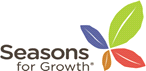 Feedback from recently trained companions (March 2019)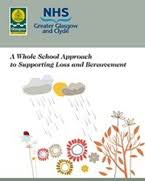 Impact 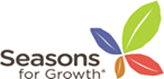 Next steps Currently contacting all trained companions to identify need and capacity to be trained in delivery of Seasons for Growth parent programme. This programme provides an opportunity for parents/carers to better understand the experience of death, separation and divorce and bereavement from a child’s perspective and to explore ideas and strategies that they may want to consider as they support their child transition through family change. Plan to offer training to 12 companions initially with support to deliver parent/carer programme in their context. Evaluation of impact of parent programme to be assessed prior to considering further implementation.Continue to train 48 companions per year to deliver Seasons for Growth to young people.Continue to work in partnership with PPW hospice and health improvement to offer annual CPD dayContinue to raise awareness of toolkit and promote use in a proactive way. What was the impact on Glasgow’s Learners?How do we know?Education staff have an increased knowledge of the impact of loss and bereavement. Whole school approach annual CPD day evaluation forms Seasons for Growth companion training evaluation forms Education staff have developed increased knowledge of how to support young people who experience loss.Whole school approach annual CPD day evaluation forms Seasons for Growth companion training evaluation forms Young people are able to access Seasons for Growth groups within their own school From session 2019/20 Psychological Services will train 48 companions a year to deliver groups to young people in their own establishments.Children and young people will develop resilience to cope with loss Feedback from young people who have taken part in a group. 